ОтчетНачальника Отдела МВД России  по району  Аэропорт г. Москвы полковника полиции С.М. Атасунца перед представительными органами  муниципальных образований о результатах оперативно-служебной деятельности  Отдела МВД России  по району  Аэропорт г. Москвы за 2020 год» 26 января 2021 года.Уважаемые участники совещания!Работа Отдела МВД России по району Аэропорт г. Москвы  в отчетном периоде 2020 года была направлена на решение задач, определенных на         2020 год  в соответствии с требованиями директивы Министра внутренних дел Российской Федерации № 1 дсп от 30 октября 2019 года № 1 дсп «О приоритетных направлениях деятельности органов внутренних Российской Федерации в 2020 году».Из 16 территориальных Отделов МВД России по районам САО г. Москвы, по рейтинговым показателям по итогам конкурса среди 129 территориальных ОМВД ГУ МВД России по г. Москве Отдел МВД России по району  Аэропорт г. Москвы занял 3 место по САО (34 по г. Москва). Работа Отдела МВД России по району Аэропорт г. Москвы, как и многих организаций в 2020 году была осложнена ограничениями Правительства России и мэра г. Москвы С.С. Собянина, введенными в целях недопущения распространения Короновирусной инфекции.С марта 2020 года, ежедневно сотрудниками ОМВД осуществлялись проверки адресов, полученных из оперативного штаба в отношении граждан у которых выявлена Короновирусная инфекция, либо граждан прибывших в г. Москву из-за рубежа.Всего за 2020 года сотрудниками полиции было осуществлено 12824 проверки, вынесено 1841 предписание гражданам в возрасте старше 65 лет, привлечено к административной ответственности 1220 граждан, за нарушения предусмотренные ст. 3.18. КоАП РФ г. МосквыВ течении 2020 года на территории оперативного обслуживания Отдела зарегистрировано 16442 заявлений (сообщений) о преступлениях, административных правонарушениях и происшествиях, в сравнении с 2019 годом было зарегистрировано 19570 заявлений (сообщений) о преступлениях, административных правонарушениях и происшествиях.  На территории обслуживания Отдела за анализируемый период                 2020 года зарегистрировано  677  преступлений, что на 25,3 % меньше чем                  в 2019 году (907), из них общеуголовной направленности  657, что на 24,2 % меньше, чем в 2019 году (867). За отчетный период отмечается снижение зарегистрированных тяжких и особо тяжких составов преступлений на 3,2 % (240 преступлений), из которых раскрыто 58 преступлений. На 23,3 % сократилось количество зарегистрированных краж                     (322), из которых раскрыто 93 преступлений (28,8 %); Рост на  13,8 % количества зарегистрированных мошенничеств (216), из которых раскрыто 29 (13,5 %), (основная доля преступлений связана с преступлениями совершенными дистанционным способом);на 90,9 % снизилось количество краж транспортных средств (1), в суд направлено 2 уголовных дела; снизилось на 46,1 % количество грабежей (14), лица совершившие преступление установлены (13);за отчетный период разбоев, убийств не зарегистрировано.Количество выявленных преступлений, связанных с незаконным оборотом наркотических средств и сильно действующих веществ снизилось на 27,4 % (45), из которых раскрыто 21 преступлений (46,7%). Преступлений, связанных с незаконным хранением оружия зарегистрировано  1, лица установлены.Снизилось количество преступлений совершенных несовершеннолетними 1 (3);Сократилось количество преступлений совершенных в состоянии алкогольного опьянения с 17 до 8 преступлений. Выросло количество преступлений совершенных не жителями Москвы с 21 до 52 преступлений.Выросло количество преступлений совершенных жителями ближнего зарубежья с 16 до 50 преступлений. Сократилось количество преступлений совершенных ранее судимыми с 19 до 14 преступлений.Произошло снижение на 41.5 % количества зарегистрированных преступлений, совершенных в общественных местах (224), из которых раскрыто 101 преступление (45%). Также, наблюдается снижение преступлений совершенных на улицах на 33,1 % (133), из которых раскрыто 59 преступления (44,3%).В 2020 года следственным отделом возбуждено 388 уголовных дел (2019 год – 429 уголовных дел (- 41). В 2020 год Отделением дознания было возбуждено Отделением дознания было возбуждено - 248 уголовных дела (2019 года – 326 уголовных дел (-78). За отчетный период сотрудниками уголовного розыска установлены и изобличены в преступной деятельности  лица по 69 преступлениям различных степеней тяжести , (2019 год-36), динамика +47,8 %. За 12  месяца 2020 года силами ОУУП было отработано 74,9 % жилого сектора (21586 квартир), в рамках отработки жилого сектора было выявлено 
82 квартиры сдающиеся в поднаем, которые помещены в базу СИВ ОПОП. За отчетный период УУП было выявлено 56 преступлений. Из категории  тяжких и особо тяжких преступлений сотрудниками отделения раскрыто 9 преступлений, преступлений средней тяжести 4, преступлений небольшой тяжести 24.Из 56 преступлений  13 преступлений двойной превенции (из них 112-4, 115-6, 116-1, 119-2).За отчетный период УУП было составлено 1103 административных протокола, а именно:  ст. 20.1 КоАП РФ –167, по ст. 20.21 КоАП РФ  – 6, по ст. 20.20 КоАП РФ – 330, по гл. 18 КоАП РФ – 86, по ст. 20.25 КоАП РФ – 13, по ст. 19.24 КоАП РФ – 13, по ст. 6.1.1 КоАП РФ – 19, по ст. 6.9 КоАП РФ – 6, по ст. 3.18.1 КоАП РФ – 420, прочие нарушения – 43 протокола.         На территории района проживает 8 человека, в отношении которых установлен административный надзор. За отчетный период в отношении поднадзорных административные составлено 13 протокола по ст. 19.24 КоАП РФ. На учете по категории «лица, формально подпадающие под административный надзор» состоит 16 человека. За отчетный период данными гражданами преступлений и административных правонарушений не допущено. По итогам работы за 12 месяцев 2020 год сотрудниками ОР ППСП Отдела выявлено и раскрыто 15 преступлений (- 38 или 71 %), из них: ч. 1 ст. 161 УК РФ – 2;  ч. 2 ст. 161 УК РФ – 2; ч. 1 ст. 111 УК РФ – 1; ч. 1 ст. 158 УК РФ – 4; ч. 2 ст. 158 УК РФ – 5, ч. 4 ст. 158 УК РФ– 1 преступлениеОР ППСП составлено 445 административных протоколов (+ 160) и нагрузка по административной практике на 1 сотрудника ОР ППСП Отдела составила 47,9, из них: ст. 20.1 КоАП РФ (мелкое хулиганство) – 365 (+ 118); ст. 20.21 КоАП РФ (появление в пьяном виде) – 27 (- 26); ст. 20.20 КоАП РФ (распитие спиртных напитков) –1173(- 559); ст. 18.8 КоАП РФ (незаконное пребывание иностранных граждан на территории Российской Федерации) – 45 (- 77); ст. 20.25 КоАП РФ (неуплата в срок административного штрафа) – 5 (- 7); Прочие нарушения – 830 (+ 711). За 2020 год на территории района Аэропорт несовершеннолетними и при их участии преступлений совершено 1 преступление по ст. 112 УК.За 12 месяцев 2020 года выявлено и поставлено на учет 30 несовершеннолетних, снят с учета 41 подросток, состоит на учете 15 несовершеннолетних, из них: - за совершение преступлений – 1, - за употребление спиртных напитков – 4, - иное антиобщественное поведение – 10.В Дежурную часть ОМВД было доставлено 183 несовершеннолетних, из них жителей города Москвы – 137, жителей САО – 15, иногородних – 46. За бродяжничество доставлено 14 несовершеннолетних, из них помещены в ЦВСНП ГУ МВД России по г. Москве – 6, направлено в учреждения здравоохранения 8 подростков. В ночное время в дежурную часть ОМВД доставлено 34 несовершеннолетних.Было выявлено 17 фактов продажи алкогольной продукции несовершеннолетним. Виновные лица привлечены к административной ответственности в соответствии со 14.16 ч. 2.1 и ч.3 КоАП РФ.Основным приоритетным направлением деятельности ОВМ является качественное оказание государственных услуг населению и контроль за исполнением миграционного законодательства.За 12 месяцев 2020 года оказано 3256 государственных услуг по заграничным паспортам (2019 год – 3752), из них оказано непосредственно сотрудниками ОВМ (2019 год –598); - 486 государственных услуг предоставлено операторами Многофункциональных центров (2019 год – 1177); - 2936 услуг оказано через портал государственных и муниципальных услуг (2019 год – 2181).Количество оформленных приглашений на въезд в Российскую Федерацию иностранным гражданам составило – 71 (2019 –             180). Оформлено паспортов гражданина Российской Федерации 2947 (2019 год –3518)Исполнено государственных услуг по регистрационному учёту граждан Российской Федерации по месту пребывания и по месту жительства 7958 (2019 –8443).Зарегистрировано по месту жительства 3162 граждан 
(2019 год – 3513).Снято с регистрационного учета по месту жительства 2640 (2019 –2248).Зарегистрировано по месту пребывания – 1841 (2019 –2238).Снято с регистрационного учета по месту пребывания – 315, (2019 –          444).За 12 месяцев 2020 года исполнено государственных услуг в отношении иностранных граждан – 14798, (2019 год – 53113). Оформлено наличие гражданства РФ (н/л) – 40 (2019 - 27).В рамках реализации мероприятий по выполнению Указа Президента Российской Федерации от 7 мая 2012 года № 601 «Об основных направлениях совершенствования системы государственного управления» на постоянной основе осуществляется мониторинг времени ожидания посетителей в очереди.По итогам работы за 12 месяцев 2020 года (период с 01.01.2020 по 25.12.2020 г.) показатель удовлетворённости граждан качеством государственных услуг составил 98,23%.По данным ИАС МГКУ за 12 месяцев 2020 года подразделением достигнуто плановое значение показателя уровня удовлетворённости (к концу 2018 года, в соответствии с пп. «а» п.1 Указа Президента Российской Федерации от 7 мая 2012 года № 601– 90%).Ведётся контроль за выполнением приказа МВД России от 31 декабря 2013 г. № 1039, а также за деятельностью подразделений по вопросам миграции, в части недопущения образования очередей и нарушения регламентного времени ожидания в очереди.В целях исполнения поставленных задач по исполнению государственной функции контроля (надзора) за соблюдением положений миграционного законодательства за 12 месяцев 2020 года силами ОВМ УВД по САО проведено 604 проверочных мероприятий по соблюдению миграционного законодательства Российской Федерации на различных объектах инфраструктуры Северного административного округа города Москвы.В результате осуществления служебной деятельности составлено 438  материалов об административных правонарушениях (2019 – 765), а именно:- по ст. 18.8 КРФоАП  – 66 (2019-43); - по ст. 18.9 КРФоАП– 32 (2019-90);- по ст. 18.15 КРФоАП  3 (2019-5); - по другим статьям КРФоАП (ст.ст. 18.16, 18.17, 19.15, 19.16, 19.27, 19.8.3, 20.25 КРФоАП) – 337 (2019-625).Всего отделом подготовлены и внесены в базы данных 240 представлений о неразрешении въезда в Российскую Федерацию иностранным гражданам (пп.4 ст.26 ФЗ-114 и по ст.27 ФЗ-114 – 197).Готов ответить на вопросы.Начальник Отдела                                                                              С.М. Атасунц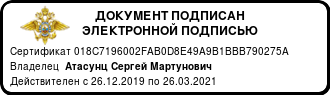 